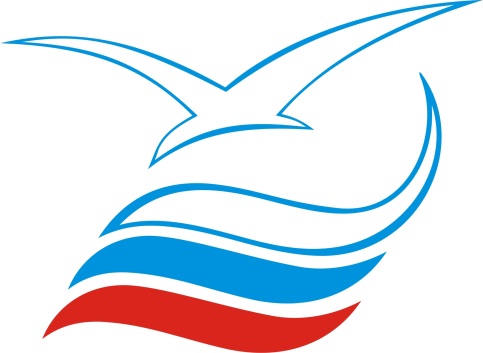 ИНФОРМАЦИОННЫЙ БЮЛЛЕТЕНЬ № 41 июля 2016 годаВ г. Белгороде завершились соревнования V Всероссийской летней универсиады 2016 года по волейболу среди мужских и женских команд.В г. Смоленске продолжаются соревнования по легкой атлетике.В финальных соревнованиях Универсиады приняли участие спортсмены из 82 ВУЗов: всего 1459 человек, в том числе 1248 спортсменов (763 мужчины и 485 женщин), 211 тренеров из 51 субъекта Российской Федерации.Приводим результаты командного первенства, сведения о количестве участников, победителях и призерах Универсиады.Командное первенство(подсчитаны результаты по 8 видам спорта из 14 «зачетных»)Количество участниковКоличество комплектов медалей и призовых мест, полученных сборными командами ВУЗов Победители и призеры по видам спортаВолейбол ЖенщиныМужчиныЛегкая атлетикаБег 100 м, мужчиныБег 100 м, женщиныБег 200 м, мужчины Бег 200 м, женщиныБег 400м, мужчиныБег 400 м, женщиныБег 800 м, мужчины Бег 800 м, женщиныБег 1500м, мужчиныБег 1500м, женщиныБег 5000м, мужчиныБег 5000 м, женщиныБарьерный бег 100 м, женщиныБарьерный бег 110 м, мужчиныСпортивная ходьба 10 000 м, мужчиныПрыжок в высоту, мужчиныПрыжок в высоту, женщиныПрыжок в длину, мужчиныПрыжок в длину, женщиныТройной прыжок, женщиныПрыжок с шестом, женщиныМетание диска, мужчиныМетание диска, женщиныМетание молота, мужчиныМетание молота, женщиныМетание копья, мужчиныТолкание ядра, мужчиныТолкание ядра, женщины10-борье, мужчины Расписание на  ближайшие дни2 июляУтренняя сессияКоординаты главного секретариата Универсиады в г. БелгородеТелефон/факс 8-4722-54-91-95, 8-4722-54-53-02(факс)Электронная почта на весь период: spartakiada@inbox.ruСледующий бюллетень выйдет  2 июля 2016 годаГЛАВНЫЙ СЕКРЕТАРИАТ УНИВЕРСИАДЫМестоВУЗСубъект Российской ФедерацииКол-во видов спорта ВУЗаСумма очковВолейбол - мужчиныВолейбол - мужчиныВолейбол - мужчиныВолейбол - мужчиныВолейбол - женщиныВолейбол - женщиныВолейбол - женщиныВолейбол - женщиныМестоВУЗСубъект Российской ФедерацииКол-во видов спорта ВУЗаСумма очковкол-во ВУЗовСуммаМестоочки ком. зачетакол-во ВУЗовСуммаМестоочки ком. зачета1Национальный государственный университет физической культуры, спорта и здоровья им. П.Ф. ЛесгафтаСанкт-Петербург810619916122Кубанский государственный университет физической культуры, спорта и туризмаКраснодарский край5753Российский государственный университет физической культуры, спорта, молодежи и туризмаМосква56714141994Сибирский государственный университет физической культуры и спортаОмская область55411085Дальневосточный федеральный университетПриморский край753111711446Поволжская государственная академия физической культуры, спорта и туризмаРеспублика Татарстан335111711177Белгородский государственный технологический университет имени В.Г. ШуховаБелгородская область43413158Белгородский государственный национальный исследовательский университетБелгородская область43211359Смоленская государственная академия физической культуры, спорта и туризмаСмоленская область227181010Самарский государственный экономический университетСамарская область226141411Ставропольский государственный аграрный университетСтавропольский край2211711181012Кубанский государственный аграрный университетКраснодарский край3211126171113Ленинградский государственный университет им. А.С. ПушкинаЛенинградская область320115314Алтайский государственный педагогический университетАлтайский край21915Пензенский государственный университетПензенская область21816Армавирская государственная педагогическая академияКраснодарский край11716Национальный исследовательский технологический университет (МИСиС)Москва11716Набережночелнинский институт социально-педагогических технологий и ресурсовРеспублика Татарстан11716Северо-Кавказский федеральный университетСтавропольский край11720Сибирский федеральный университетКрасноярский край21721Тамбовский государственный университетТамбовская область217151322Московский автомобильно-дорожный государственный технический университетМосква116121622Уральский государственный экономический университетСвердловская область116121622Удмуртский государственный университетУдмуртская Республика11625Сибирский государственный технологический университетКрасноярский край115131525Саратовский государственный аграрный университет имени Н.И. ВавиловаСаратовская область11527Воронежский государственный институт физической культурыВоронежская область11427Оренбургский государственный педагогический университетОренбургская область11427Саратовский государственный университет им. Н.Г. ЧернышевскогоСаратовская область11430Ярославский государственный университетЯрославская область11331Московская государственная академия физической культурыМосковская область113151331Уральский государственный университет физической культурыЧелябинская область11333Донской государственный технический университетРостовская область21334Южно-Уральский государственный университетЧелябинская область31335Воронежский государственный университетВоронежская область11235Московский государственный строительный университетМосква11235Южный федеральный университетРостовская область112161235Санкт-Петербургский государственный лесотехнический университет им. С.М. КироваСанкт-Петербург11239Уральский государственный горный университетСвердловская область212110840Новосибирский государственный аграрный университетНовосибирская область11140Новосибирский государственный технический университетНовосибирская область11140Башкирский государственный аграрный университетРеспублика Башкортостан11140Петрозаводский государственный университетРеспублика Карелия11140Санкт-Петербургский государственный университет промышленных технологий и дизайнаСанкт-Петербург11145Владимирский юридический институт ФСИН РФВладимирская область1845Таврический национальный университет имени В.И. ВернадскогоРеспублика Крым1845Челябинский государственный педагогический университетЧелябинская область1848Московский городской педагогический университетМосква17111748Дагестанский государственный педагогический университетРеспублика Дагестан1748Северо-Осетинский государственный университет имени К.Л. ХетагуроваРеспублика Северная Осетия-Алания1748Казанский (Приволжский) федеральный университетРеспублика Татарстан1752Воронежский государственный архитектурно-строительный университетВоронежская область2753Национальный исследовательский университет Московский институт электронной техникиМосква16112653Самарский государственный технический университетСамарская область1655Вологодский государственный университетВологодская область15113555Самарский государственный университет путей сообщенияСамарская область1557Нижегородский государственный технический университет им. Р.Е. АлексееваНижегородская область14114457Новосибирский государственный технологический университет Новосибирская область1457Мордовский государственный университет им. Н.П. ОгареваРеспублика Мордовия1457Самарский государственный социально-педагогический университетСамарская область1461Дальневосточный юридический институт МВД Хабаровский край2462Государственный институт экономики, финансов, права и технологийЛенинградская область13115363Дагестанский государственный университетРеспублика Дагестан12116263Самарский государственный университетСамарская область1263Магнитогорский государственный технический университет им. Г.И. НосоваЧелябинская область12116266Елецкий государственный университет им. И.А. БунинаЛипецкая область1167Забайкальский государственный университетЗабайкальский край1168Вятский государственный университетКировская область1168Сибирский государственный университет водного транспортаНовосибирская область1168Новосибирский государственный педагогический университетНовосибирская область1168Северский технологический институт "Национальный исследовательский университет "МИФИ" Томская область1168Тихоокеанский государственный университетХабаровский край1173Белгородский юридический институт МВД России имени И.Д. ПутилинаБелгородская область1173Воронежский государственный педагогический университет Воронежская область1173Воронежский государственный технический университетВоронежская область1173Юго-западный государственный университет Курская область1173Сибирский институт управления- филиал РАНХиГС НСО Новосибирская область1173Калмыцкий государственный университет им. Б.Б. ГородовиковаРеспублика Калмыкия1173Ростовский государственный экономический университетРостовская область1173Санкт-Петербургский университет Министерства внутренних дел Российской ФедерацииСанкт-Петербург1173Санкт-Петербургский политехнический университет Петра ВеликогоСанкт-Петербург1173Сахалинский государственный университет Сахалинская область11№№   п/пСубъект Российской ФедерацииИтогоИтогоИтогоИтогоИтогоИтого№№   п/пСубъект Российской ФедерацииКол-во СРФМужчиныЖенщиныВсегоТренерыИтогоИТОГО:51763485124821114591Алтайский край1617182Белгородская область141105115663Владимирская область1122144184Волгоградская область1119202225Вологодская область1088196Воронежская область11817356417Забайкальский край1606288Ивановская область1510152179Калужская область11011210Кировская область11011211Костромская область12020212Краснодарский край160401001511513Красноярский край11742152614Курская область11011215Ленинградская область113122532816Липецкая область12021317Москва172541261814418Московская область12293143519Нижегородская область11431732020Новгородская область14371821Новосибирская область12022222422Омская область1342458106823Оренбургская область15051624Пензенская область12193053525Пермский край12022426Приморский край150338399227Республика Башкортостан 14041528Республика Дагестан11151631929Республика Калмыкия12021330Республика Карелия 10441531Республика Крым 12131432Республика Мордовия  11181932233Республика Татарстан  129174695534Республика Хакасия 10222435Ростовская область14285065636РСО-Алания10110137Рязанская область10111238Самарская область1262046105639Санкт-Петербург166411071612340Саратовская область11392242641Сахалинская область11011242Свердловская область112122432743Смоленская область130164685444Ставропольский край18192733045Тамбовская область14141842246Томская область14101421647Удмуртская Республика110192933248Ульяновская область1971611749Хабаровский край180821050Челябинская область1341145105551Ярославская область170718ВУЗСубъект Российской ФедерацииВСЕГОВСЕГОВСЕГОВСЕГОВСЕГОВСЕГОВолейбол - мужчиныВолейбол - мужчиныВолейбол - мужчиныВолейбол - мужчиныВолейбол - мужчиныВолейбол - мужчиныВУЗСубъект Российской ФедерацииЗолотоСереброБронза4-е место5-е место6-е местоЗолотоСереброБронза4-е место5-е место6-е место1Национальный государственный университет физической культуры, спорта и здоровья им. П.Ф. Лесгафта, Санкт-ПетербургСанкт-Петербург99116442Российский государственный университет физической культуры, спорта, молодежи и туризма, МоскваМосква77414313Кубанский государственный университет физической культуры, спорта и туризма, Краснодарский крайКраснодарский край6583814Смоленская государственная академия физической культуры, спорта и туризма, Смоленская областьСмоленская область5141415Национальный исследовательский технологический университет "МИСиС"Москва5126Пензенский государственный университет, Пензенская областьПензенская область4581537Поволжская государственная академия физической культуры, спорта и туризма, Республика ТатарстанРеспублика Татарстан4322118Сибирский федеральный университет, Красноярский крайКрасноярский край3429Сибирский государственный университет физической культуры и спорта, Омская областьОмская область31421310Армавирский государственный педагогический университетКраснодарский край221111Ивановский государственный университет, Ивановская областьИвановская область211112Дальневосточный федеральный университет, Приморский крайПриморский край2428413Белгородский государственный национальный исследовательский университет, Белгородская областьБелгородская область21414Московская государственная академия физической культуры, Московская областьМосковская область13131115Уральский государственный университет физической культуры, Челябинская областьЧелябинская область12233216Набережночелнинский государственный педагогический университет, Республика ТатарстанРеспублика Татарстан122217Волгоградская государственная академия физической культуры, Волгоградская областьВолгоградская область12132118Петрозаводский государственный университет, Республика КарелияРеспублика Карелия12119Удмуртский государственный университет, Удмуртская РеспубликаУдмуртская Республика1120Тамбовский государственный университетТамбовская область111121Белгородский государственный технологический университет имени В.Г. ШуховаБелгородская область111122Самарский государственный университет путей сообщения, Самарская областьСамарская область1123Владимирский государственный университет им. А.Г. и Н.Г. Столетовых, Владимирская областьВладимирская область1124Санкт-Петербургский государственный университет промышленных технологий и дизайнаСанкт-Петербург124Северо-Кавказский федеральный университет, Ставропольский крайСтавропольский край126Московский государственный строительный университет, МоскваМосква327Национальный исследовательский Мордовский государственный университет им. Н.П. ОгареваРеспублика Мордовия1313128Оренбургский государственный педагогический университет, Оренбургская областьОренбургская область1329Алтайская государственный педагогический университет, Алтайский крайАлтайский край12129Южно-Уральский государственный университет, Челябинская областьЧелябинская область12131Новосибирский государственный аграрный университет, Новосибирская областьНовосибирская область1232Самарский государственный экономический университет, Самарская областьСамарская область111133Санкт-Петербургский государственный лесотехнический университет им. С.М. Кирова, Санкт-ПетербургСанкт-Петербург1134Донской государственный технический университет, Ростовская областьРостовская область1235Cибирский государственный университет водного транспортаНовосибирская область1135Самарский государственный технический университет, Самарская областьСамарская область1137Ленинградский государственный университет им. А.С. Пушкина, Ленинградская областьЛенинградская область1138Московский автомобильно-дорожный государственный технический университет, МоскваМосква1138Новгородский государственный университетНовгородская область138Уральский государственный экономический университет, Свердловская областьСвердловская область138Удмуртский государственный технический университетУдмуртская Республика142Воронежский государственный институт физической культуры, Воронежская областьВоронежская область4343Ярославский государственный университет им.П.Г.ДемидоваЯрославская область3144Башкирский государственный аграрный университет, Республика БашкортостанРеспублика Башкортостан2245Саратовский государственный университет им. Н.Г. Чернышевского, Саратовская областьСаратовская область2246Новосибирский государственный технический университет, Новосибирская областьНовосибирская область247Хакасский государственный университет им. Н.Ф. КатановаРеспублика Хакасия11148Ивановский государственный энергетический университет, Ивановская областьИвановская область1149Казанский (Приволжский) федеральный университет, Республика ТатарстанРеспублика Татарстан1250Кубанский государственный аграрный университет, Краснодарский крайКраснодарский край1151Крымский федеральный университет им. В.И. Вернадского, республика КрымРеспублика Крым1152Владимирский юридический институт ФСИН РФ, Владимирская областьВладимирская область1253Сибирский государственный технологический университетКрасноярский край1153Елецкий государственный университет им. И.А. Бунина, Липецкая областьЛипецкая область153Северо-Осетинский государственный университет имени К.Л. Хетагурова, Республика Северная Осетия-АланияРеспублика Северная Осетия-Алания153Самарский государственный социально-педагогический университетСамарская область153Саратовский государственный аграрный университет имени Н.И. ВавиловаСаратовская область153Челябинский государственный педагогический университет, Челябинская областьЧелябинская область159Нижегородский государственный университет им. Н.И. Лобачевского, Нижегородская областьНижегородская область1159Ульяновский государственный педагогический университет им. И.Н. Ульянова, Ульяновская областьУльяновская область1161Дальневосточный юридический институт МВДХабаровский край2262Новосибирский государственный педагогический университет, Новосибирская областьНовосибирская область262Дагестанский государственный педагогический университет, Республика ДагестанРеспублика Дагестан262Санкт-Петербургский университет МВДСанкт-Петербург265Томский государственный университет, Томская областьТомская область1266Воронежский государственный архитектурно-строительный университет, Воронежская областьВоронежская область1167Белгородский юридический институт МВД имени И.Д. ПутилинаБелгородская область167Вятский государственный университет, Кировская областьКировская область167Юго-западный государственный университет, Курская областьКурская область167Сибирский институт управления  филиал РАНХиГС, Новосибирская областьНовосибирская область167Ростовский государственный экономический университет, Ростовская областьРостовская область167Сахалинский государственный университетСахалинская область167Северо-технологический институт "Национальный исследовательский университет "МИФИ"Томская область167Тихоокеанский государственный университет, Хабаровский крайХабаровский край175Воронежский государственный педагогический университет, г. ВоронежВоронежская область175Пермский национальный исследовательский политехнический университет, Пермский крайПермский край175Южный федеральный университет, Ростовская областьРостовская область11ВУЗСубъект Российской ФедерацииВолейбол - женщиныВолейбол - женщиныВолейбол - женщиныВолейбол - женщиныВолейбол - женщиныВолейбол - женщиныЛегкая атлетикаЛегкая атлетикаЛегкая атлетикаЛегкая атлетикаЛегкая атлетикаЛегкая атлетикаВУЗСубъект Российской ФедерацииЗолотоСереброБронза4-е место5-е место6-е местоЗолотоСереброБронза4-е место5-е место6-е место1Национальный государственный университет физической культуры, спорта и здоровья им. П.Ф. Лесгафта, Санкт-ПетербургСанкт-Петербург13555122Российский государственный университет физической культуры, спорта, молодежи и туризма, МоскваМосква731123Кубанский государственный университет физической культуры, спорта и туризма, Краснодарский крайКраснодарский край1333414Смоленская государственная академия физической культуры, спорта и туризма, Смоленская областьСмоленская область21125Национальный исследовательский технологический университет "МИСиС"Москва6Пензенский государственный университет, Пензенская областьПензенская область4441337Поволжская государственная академия физической культуры, спорта и туризма, Республика ТатарстанРеспублика Татарстан1232118Сибирский федеральный университет, Красноярский крайКрасноярский край1219Сибирский государственный университет физической культуры и спорта, Омская областьОмская область11210Армавирский государственный педагогический университетКраснодарский край11Ивановский государственный университет, Ивановская областьИвановская область211112Дальневосточный федеральный университет, Приморский крайПриморский край2322213Белгородский государственный национальный исследовательский университет, Белгородская областьБелгородская область14Московская государственная академия физической культуры, Московская областьМосковская область1312115Уральский государственный университет физической культуры, Челябинская областьЧелябинская область11131216Набережночелнинский государственный педагогический университет, Республика ТатарстанРеспублика Татарстан17Волгоградская государственная академия физической культуры, Волгоградская областьВолгоградская область12132118Петрозаводский государственный университет, Республика КарелияРеспублика Карелия19Удмуртский государственный университет, Удмуртская РеспубликаУдмуртская Республика120Тамбовский государственный университетТамбовская область1121Белгородский государственный технологический университет имени В.Г. ШуховаБелгородская область122Самарский государственный университет путей сообщения, Самарская областьСамарская область23Владимирский государственный университет им. А.Г. и Н.Г. Столетовых, Владимирская областьВладимирская область1124Санкт-Петербургский государственный университет промышленных технологий и дизайнаСанкт-Петербург24Северо-Кавказский федеральный университет, Ставропольский крайСтавропольский край26Московский государственный строительный университет, МоскваМосква27Национальный исследовательский Мордовский государственный университет им. Н.П. ОгареваРеспублика Мордовия1213128Оренбургский государственный педагогический университет, Оренбургская областьОренбургская область29Алтайская государственный педагогический университет, Алтайский крайАлтайский край29Южно-Уральский государственный университет, Челябинская областьЧелябинская область31Новосибирский государственный аграрный университет, Новосибирская областьНовосибирская область32Самарский государственный экономический университет, Самарская областьСамарская область133Санкт-Петербургский государственный лесотехнический университет им. С.М. Кирова, Санкт-ПетербургСанкт-Петербург34Донской государственный технический университет, Ростовская областьРостовская область1135Cибирский государственный университет водного транспортаНовосибирская область35Самарский государственный технический университет, Самарская областьСамарская область1137Ленинградский государственный университет им. А.С. Пушкина, Ленинградская областьЛенинградская область38Московский автомобильно-дорожный государственный технический университет, МоскваМосква38Новгородский государственный университетНовгородская область138Уральский государственный экономический университет, Свердловская областьСвердловская область138Удмуртский государственный технический университетУдмуртская Республика142Воронежский государственный институт физической культуры, Воронежская областьВоронежская область43Ярославский государственный университет им.П.Г. ДемидоваЯрославская область44Башкирский государственный аграрный университет, Республика БашкортостанРеспублика Башкортостан45Саратовский государственный университет им. Н.Г. Чернышевского, Саратовская областьСаратовская область46Новосибирский государственный технический университет, Новосибирская областьНовосибирская область47Хакасский государственный университет им. Н.Ф. КатановаРеспублика Хакасия11148Ивановский государственный энергетический университет, Ивановская областьИвановская область1149Казанский (Приволжский) федеральный университет, Республика ТатарстанРеспублика Татарстан50Кубанский государственный аграрный университет, Краснодарский крайКраснодарский край51Крымский федеральный университет им. В.И. Вернадского, республика КрымРеспублика Крым52Владимирский юридический институт ФСИН РФ, Владимирская областьВладимирская область53Сибирский государственный технологический университетКрасноярский край53Елецкий государственный университет им. И.А. Бунина, Липецкая областьЛипецкая область53Северо-Осетинский государственный университет имени К.Л. Хетагурова, Республика Северная Осетия-АланияРеспублика Северная Осетия-Алания53Самарский государственный социально-педагогический университетСамарская область53Саратовский государственный аграрный университет имени Н.И. ВавиловаСаратовская область53Челябинский государственный педагогический университет, Челябинская областьЧелябинская область59Нижегородский государственный университет им.Н.И. Лобачевского, Нижегородская областьНижегородская область1159Ульяновский государственный педагогический университет им. И.Н. Ульянова, Ульяновская областьУльяновская область1161Дальневосточный юридический институт МВДХабаровский край62Новосибирский государственный педагогический университет, Новосибирская областьНовосибирская область62Дагестанский государственный педагогический университет, Республика ДагестанРеспублика Дагестан62Санкт-Петербургский университет МВДСанкт-Петербург65Томский государственный университет, Томская областьТомская область1266Воронежский государственный архитектурно-строительный университет, Воронежская областьВоронежская область67Белгородский юридический институт МВД имени И.Д. ПутилинаБелгородская область67Вятский государственный университет, Кировская областьКировская область67Юго-западный государственный университет, Курская областьКурская область67Сибирский институт управления  филиал РАНХиГС, Новосибирская областьНовосибирская область67Ростовский государственный экономический университет, Ростовская областьРостовская область67Сахалинский государственный университетСахалинская область67Северо- технологический институт "Национальный исследовательский университет "МИФИ"Томская область67Тихоокеанский государственный университет, Хабаровский крайХабаровский край75Воронежский государственный педагогический университет, г. ВоронежВоронежская область75Пермский национальный исследовательский политехнический университет, Пермский крайПермский край175Южный федеральный университет, Ростовская областьРостовская областьМестоФамилия, имяВУЗЗолотоГильфанова СабинаРоманова ТатьянаПодошвина АнастасияБирюкова ОльгаВоронкова ИринаЛазарева ЕкатеринаГречаная АнастасияШадрина АленаЛунева АннаКуликова ТатьянаЕлисеева АринаПоволжская государственная академия физической культуры, спорта и туризма, Республика ТатарстанСереброАпрелкова АнастасияБалай ДианаОстровская ДарияРогулина АлександраСафонова ВалерияЧеремисина АнастасияШрамкова КсенияБочкарева ЕвгенияЕвдокимова (Макарчук) ЕкатеринаЗадыхина ИринаКлимец АннаМаксимова ЮлияУральский государственный экономический университет, Свердловская областьБронзаХамутцких  ОлесяКазулина ЕленаЧерданцева ДарьяЗубрева КристинаФедоровых ЕкатеринаСиницина ДарьяКичигина АннаБовтач ЕкатеринаШевчук ЯнаБелгородский государственный технологический университет имени      В.Г. Шухова, Белгородская область4 местоЖуркина КристинаСалмина ЛидияЖарина АнастасияЖукова АнастасияКоновалова ТатьянаПекун ВероникаВасильева КсенияЛитвинова ЕленаПестерева МаринаСамарский государственный экономический университет, Самарская область5 местоАржанова ЕкатеринаБалберова АннаДумчева НатальяЖиряква ДианаКлишина ЕкатеринаЛяпушкина АнастасияМельничук ИринаНемцова ОльгаСнегирева ЕвгенияСуховерхова СветланаЧернышова ГалинаШкурихина ЕкатеринаТамбовский государственный университет им. Г.Р. Державина, Тамбовская область6 местоБоброва ВикторияБушуева ТатьянаЗагородняя МарияЗахарова ЕлизаветаЛамонова АлинаМагомедова АнастасияМеркурьева АнастасияПавлова АлександраСтрокова АллаСытник ЛюбовьФролова ИринаШимирбекова АйгеримНациональный государственный университет физической культуры, спорта и здоровья им. П.Ф. Лесгафта, г. Санкт-ПетербургМестоФамилия, имяВУЗЗолотоАверьянов НикитаАлекно ЛоранБелов ИльяДанилов ИгнатДемаков ИванДмитриев СеменПолетаев ВикторСарлыбаев АрсенийСурмачевский АндрейСушко АртемЧернышов АлександрЯкутин ЕгорПоволжская государственная академия физической культуры, спорта и туризма, Республика ТатарстанСереброГарманов АлексейГафаров МаратДмитриев ТимурИванов ДмитрийИгнатов АлексейПривалов ДенисФедин ГлебФиалковский КириллЧумаченко АлексейМосковский автомобильно-дорожный государственный технический университет, г. МоскваБронзаМалкин АлександрФилистович КириллКарпов ЕвгенийНиколаев АлександрЖук ДмитрийКиракосян АшотБаранов АлексейГамаюнов ВладимирЧубыкин ИльяСибирский государственный технологический университет, Красноярский край4 местоБурдужа ВладимирГнатюк АндрейДеев НикитаМельников АлександрНемец АлександрПавлов СергейКузьмин НикитаФедоров ВладимирФирсов АртемЯсаков ДанилГвоздев АндрейСубботин КонстантинБелов ГеоргийРоссийский государственный университет физической культуры, спорта, молодежи и туризма, г. Москва5 местоГостев НиколайИванов МаксимКимеров АлександрКирилин ВикторЛегейда ВладимирЛысов АлексейМаслиев СтаниславПанков ПавелХаритонов НиколайЧеремисин ИльяШибаев АртемМосковская государственная академия физической культуры, Московская область6 местоГрачков АнтонЧесноков АнтонКулаков КонстантинКоновалов АлександрТеслюк СергейСажнев ТимофейГолова НикитаСадохин ФедорКозорезов АлександрПозняк ИванЮжный федеральный университет, Ростовская областьМестоФамилия, имяВУЗРезультатЗолотоАбдулкадеров РушанМосковская государственная академия физической культуры, Московская область10.51СереброПоловинкин МаксимПензенский государственный университет, Пензенская область10.55БронзаАрасланов АртемПоволжская государственная академия физической культуры, спорта и туризма, Республика Татарстан10.624 местоАблязов МаратПоволжская государственная академия физической культуры, спорта и туризма, Республика Татарстан10.635 местоЗеленский АндрейВолгоградская государственная академия физической культуры, Волгоградская область10.636 местоСлавгородский  ДенисДальневосточный федеральный университет, Приморский край10.69МестоФамилия, имяВУЗРезультатЗолотоГригорьева АнастасияНациональный государственный университет физической культуры, спорта и здоровья им. П.Ф. Лесгафта, Санкт-Петербург11.30СереброХорошева КристинаПензенский государственный университет, Пензенская область11.41БронзаКукушкина АннаИвановский государственный энергетический университет, им.В.И.Ленина, Ивановская область 11.484 местоСоколова ВераДальневосточный федеральный университет, Приморский край11.555 местоТкаченко ОльгаКубанский государственный университет физической культуры, спорта и туризма, Краснодарский край11.756 местоКуликова НатальяПензенский государственный университет, Пензенская область11.80МестоФамилия, имяВУЗРезультатЗолотоКухаренко АндрейНациональный государственный университет физической культуры, спорта и здоровья им. П.Ф. Лесгафта, г. Санкт-Петербург21,37СереброПышненко НикитаДонской государственный технический университет, Ростовская область21.51БронзаАрасланов АртемПоволжская государственная академия физической культуры, спорта и туризма, Республика Татарстан21,604 местоВдовин ДенисНижегородский государственный университет им. Н.И. Лобачевского, Нижегородская область21,935 местоВазиев РегильПоволжская государственная академия физической культуры, спорта и туризма, Республика Татарстан22,176 местоЖелобаев СергейПензенский государственный университет, Пензенская область22,19МестоФамилия, имяВУЗРезультатЗолотоХорошева КристинаПензенский государственный университет, Пензенская область23,77СереброСизова Марина Ивановский государственный университет, Ивановская область24,11БронзаСоколова ВераДальневосточный федеральный университет, Приморский край24,204 местоТкаченко ОльгаКубанский государственный университет физической культуры, спорта и туризма, Краснодарский край24,445 местоЗаикина АнастасияУральский государственный университет физической культуры, Челябинская область24,52МестоФамилия, имяВУЗРезультатЗолотоКоваль ПавелИвановский государственный университет, Ивановская область47,07СереброФролов ВладиславПензенский государственный университет, Пензенская область47,14БронзаКухаренко АндрейНациональный государственный университет физической культуры, спорта и здоровья им. П.Ф. Лесгафта, Санкт-Петербург47,684 местоФедотов АртемУльяновский государственный педагогический университет им. И.Н. Ульянова, Ульяновская область48,175 местоБуяновский АлександрСамарский государственный технический университет, Самарская область48,516 местоПапаиордани АнастасМосковская государственная академия физической культуры, Московская область48,52МестоФамилия, имяВУЗРезультатЗолотоБеднова АнастасияВладимирский государственный университет им. А.Г. и Н.Г. Столетовых, Владимирская область53,62СереброДубынина КаринаМосковская государственная академия физической культуры, Московская область54,78БронзаСпиридонова ЮлияДальневосточный федеральный университет, Приморский край54.974 местоГуляева АлександраИвановский государственный университет, Ивановская область55,645 местоТюрина ЕкатеринаИвановский государственный университет, Ивановская область56,076 местоАлексеева ЕкатеринаКубанский государственный университет физической культуры, спорта и туризма, Краснодарский край56,41МестоФамилия, имяВУЗРезультатЗолотоБашкирцев ДенисПензенский государственный университет, Пензенская область1:50.04СереброГорин НиколайНациональный исследовательский Мордовский государственный университет им. Н.П. Огарева, Республика Мордовия1:50.19БронзаГуржий ВикторДальневосточный федеральный университет, Приморский край1:50.454 местоГоловин ИгорьПоволжская государственная академия физической культуры, спорта и туризма, Республика Татарстан1:50.465 местоСторожев АлександрПензенский государственный университет, Пензенская область1:51.326 местоЗимин РоманНижегородский государственный университет им. Н.И. Лобачевского, Нижегородская область1:52.01МестоФамилия, имяВУЗРезультатЗолотоГуляева АлександраИвановский государственный университет, Ивановская область2:02.10СереброНемыкина АнастасияРоссийский государственный университет физической культуры, спорта, молодежи и туризма, Москва2:04.23БронзаМаланова АйвикаНациональный государственный университет физической культуры, спорта и здоровья им. П.Ф. Лесгафта, Санкт-Петербург2:05.334 местоАлексеева ЕкатеринаКубанский государственный университет физической культуры, спорта и туризма, Краснодарский край2:06.505 местоШаповалова ЕкатеринаПензенский государственный университет, Пензенская область2:06.986 местоИлларионова АлександраТомский государственный университет, Томская область2:08.48МестоФамилия, имяВУЗРезультатЗолотоБашкирцев ДенисПензенский государственный университет, Пензенская область3:49.53СереброПлохотников КонстантинКубанский государственный университет физической культуры, спорта и туризма, Краснодарский край3:49.82БронзаГоловин ИгорьПоволжская государственная академия физической культуры, спорта и туризма, Республика Татарстан3:49.964 местоГуржий ВикторДальневосточный федеральный университет, Приморский край3:51.955 местоГорин НиколайНациональный исследовательский Мордовский государственный университет им. Н.П. Огарева3:52.386 местоМенякин АндрейПермский национальный исследовательский политехнический университет, Пермский край3:53.20МестоФамилия, имяВУЗРезультатЗолотоНемыкина АнастасияРоссийский государственный университет физической культуры, спорта, молодежи и туризма, Москва4:19.58СереброПетрова АннаНациональный государственный университет физической культуры, спорта и здоровья им. П.Ф. Лесгафта, Санкт-Петербург4:20.33БронзаМаланова АйвикаНациональный государственный университет физической культуры, спорта и здоровья им. П.Ф. Лесгафта, Санкт-Петербург4:20.574 местоШаповалова ЕкатеринаПензенский государственный университет, Пензенская область4:23.975 местоИлларионова АлександраТомский государственный университет, Томская область4:28.346 местоРязанова АнастасияПензенский государственный университет, Пензенская область4:29.80МестоФамилия, имяВУЗРезультатЗолотоТришканов КириллУдмуртский государственный университет, Удмуртская Республика14:25.35СереброЕжов ВладимирВолгоградская государственная академия физической культуры, Волгоградская область14:31.17БронзаНеделин ДмитрийПензенский государственный университет, Пензенская область14:51.594 местоЛихачев ДмитрийУральский государственный университет физической культуры, Челябинская область15:25.375 местоПетров СергейМосковская государственная академия физической культуры, Московская область15:36.106 местоМорозов ЛеонидУльяновский государственный педагогический университет им. И.Н. Ульянова, Ульяновская область16:42.90МестоФамилия, имяВУЗРезультатЗолотоИванова РаисияПоволжская государственная академия физической культуры, спорта и туризма, Республика Татарстан17:43.49СереброКарпинская ДарьяНовгородский государственный университет им. Ярослава Мудрого, Новгородская область17:57.80БронзаАгеева АленаНациональный исследовательский Мордовский государственный университет им. Н.П. Огарева, Республика Мордовия 18:05.414 местоБарменкова ВалентинаСибирский государственный университет физической культуры и спорта, Омская область18:29.585 местоМячикова ВикторияДальневосточный федеральный университет, Приморский край18:34.826 местоРодькина ВикторияХакасский государственный университет им. Н.Ф. Катанова, Республика Хакасия18:50.41МестоФамилия, имяВУЗРезультатЗолотоБлескина ЕкатеринаСибирский федеральный университет, Красноярский край13.24СереброКлещенок АнастасияКубанский государственный университет физической культуры, спорта и туризма, Краснодарский край13.87БронзаЗыкова КаринаНациональный государственный университет физической культуры, спорта и здоровья им. П.Ф. Лесгафта, Санкт-Петербург13.964 местоПлавунова МаргаритаТамбовский государственный университет им. Г.Р. Державина14.135 местоТкаченко СветланаВолгоградская государственная академия физической культуры, Волгоградская область14,856 местоКудрявцева АннаУральский государственный университет физической культуры, Челябинская область15.43МестоФамилия, имяВУЗРезультатЗолотоЕвгеньев АлександрПензенский государственный университет, Пензенская область14.12СереброСолодов СергейНациональный государственный университет физической культуры, спорта и здоровья им. П.Ф. Лесгафта, Санкт-Петербург14.31БронзаЕжов ДенисКубанский государственный университет физической культуры, спорта и туризма, Краснодарский край14.624 местоЛобков МаксимВолгоградская государственная академия физической культуры, Волгоградская область14.635 местоГрибинюк РоманДальневосточный федеральный университет, Приморский край15.006 местоТарасов АркадийРоссийский государственный университет физической культуры, спорта, молодежи и туризма, Москва15,04МестоФамилия, имяВУЗРезультатЗолотоШевчук АлексейУральский государственный университет физической культуры, Челябинская область41:20.97СереброВахрушев МаксимУдмуртский государственный технический университет, г. Ижевск44:07.63БронзаСаксин ВладимирНациональный исследовательский Мордовский государственный университет им. Н.П. Огарева44:19.714 местоПаршин ПавелНациональный исследовательский Мордовский государственный университет им. Н.П. Огарева44:21.98МестоФамилия, имяВУЗРезультатЗолотоПоздняков СеменДальневосточный федеральный университет, Приморский край2.21СереброАсанов АлександрМосковская государственная академия физической культуры, Московская область2,15БронзаЗиновьев Роман Сибирский государственный университет физической культуры и спорта, Омская область2,124 местоВеревкин МихаилИвановский государственный энергетический университет, им. В.И.Ленина, Ивановская область2.125 местоЧернусь ДмитрийНациональный исследовательский Мордовский государственный университет им. Н.П. Огарева2.026 местоСчастливый Василий Сибирский государственный университет физической культуры и спорта, Омская область2,02МестоФамилия, имяВУЗРезультатЗолотоКучина МарияВолгоградская государственная академия физической культуры, Волгоградская область1,90СереброТравкина ЕленаКубанский государственный университет физической культуры, спорта и туризма, Краснодарский край1,79БронзаРоманченко АнастасияКубанский государственный университет физической культуры, спорта и туризма, Краснодарский край1,754 местоКушнир НатальяНациональный государственный университет физической культуры, спорта и здоровья им. П.Ф. Лесгафта, Санкт-Петербург1.755 местоГалагоза НаталияПензенский государственный университет, Пензенская область1,706 местоКоронцевич ДарьяНациональный исследовательский Мордовский государственный университет им. Н.П. Огарева1.70МестоФамилия, имяВУЗРезультатЗолотоКисельков ФедорДальневосточный федеральный университет, Приморский край7,79СереброБалуев ГлебНациональный государственный университет физической культуры, спорта и здоровья им. П.Ф. Лесгафта, Санкт-Петербург7,52БронзаИштраков СергейРоссийский государственный университет физической культуры, спорта, молодежи и туризма, Москва7,334 местоКурбатов СергейВолгоградская государственная академия физической культуры, Волгоградская область7,255 местоТарасов ВиталийСибирский федеральный университет, Красноярский край7,176 местоСоловьев ИванУральский государственный университет физической культуры, Челябинская область7,07МестоФамилия, имяВУЗРезультатЗолотоБучельникова МаринаРоссийский государственный университет физической культуры, спорта, молодежи и туризма, Москва6,52СереброМашинистова ЕленаСибирский федеральный университет, Красноярский край6,43БронзаЕремина АнастасияХакасский государственный университет им. Н.Ф. Катанова5.984 местоЛеонова ВикторияВолгоградская государственная академия физической культуры, Волгоградская область5,875 местоЗеликова ЖаннаКубанский государственный университет физической культуры, спорта и туризма, Краснодарский край5,846 местоЕвдокимова НатальяПоволжская государственная академия физической культуры, спорта и туризма, Республика Татарстан5,79МестоФамилия, имяВУЗРезультатЗолотоЕвдокимова НатальяПоволжская государственная академия физической культуры, спорта и туризма, Республика Татарстан13,48СереброМашинистова ЕленаСибирский федеральный университет, Красноярский край13,38БронзаМалая КристинаВолгоградская государственная академия физической культуры, Волгоградская область12,944 местоЕремина АнастасияХакасский государственный университет им. Н.Ф. Катанова12,715 местоСаенко АнастасияСмоленская государственная академия физической культуры, спорта и туризма, Смоленская область12,646 местоКушнир НатальяНациональный государственный университет физической культуры, спорта и здоровья им. П.Ф. Лесгафта, Санкт-Петербург12,58МестоФамилия, имяВУЗРезультатЗолотоСтецюк ТатьянаРоссийский государственный университет физической культуры, спорта, молодежи и туризма, Москва3.80СереброНовикова ВалерияУральский государственный университет физической культуры, Челябинская область3.60МестоФамилия, имяВУЗРезультатЗолотоКириа АлександрКубанский государственный университет физической культуры, спорта и туризма, Краснодарский край56,30СереброПодольский АртемРоссийский государственный университет физической культуры, спорта, молодежи и туризма, Москва54,61БронзаДеркач ПавелПензенский государственный университет, Пензенская область51,874 местоСеськин ДемьянНациональный государственный университет физической культуры, спорта и здоровья им. П.Ф. Лесгафта, Санкт-Петербург46,625 местоЕвдокимов ДмитрийНациональный исследовательский Мордовский государственный университет им. Н.П. Огарева 46,176 местоСеменов ГеннадийВладимирский государственный университет им. А.Г. и Н.Г. Столетовых, Владимирская область44,54МестоФамилия, имяВУЗРезультатЗолотоМальцева ЮлияРоссийский государственный университет физической культуры, спорта, молодежи и туризма, Москва61,51СереброБурмистрова ЕкатеринаНациональный государственный университет физической культуры, спорта и здоровья им. П.Ф. Лесгафта, Санкт-Петербург54,26БронзаСадова ВикторияПензенский государственный университет, Пензенская область43,864 местоТронева НатальяКубанский государственный университет физической культуры, спорта и туризма, Краснодарский край43,075 местоПодольская АнастасияРоссийский государственный университет физической культуры, спорта, молодежи и туризма, Москва41,206 местоБелякова Александра Сибирский государственный университет физической культуры и спорта, Омская область41,11МестоФамилия, имяВУЗРезультатЗолотоКоротовский ЕвгенийСмоленская государственная академия физической культуры, спорта и туризма, Смоленская область74.10СереброРоманов АндрейМосковская государственная академия физической культуры, Московская область67.47БронзаАксенов ИванНациональный государственный университет физической культуры, спорта и здоровья им. П.Ф. Лесгафта, Санкт-Петербург67.024 местоРоманов ОлегНациональный государственный университет физической культуры, спорта и здоровья им. П.Ф. Лесгафта, Санкт-Петербург64,325 местоКузьменко ГеоргийМосковская государственная академия физической культуры, Московская область58,466 местоЛукашов ТимофейРоссийский государственный университет физической культуры, спорта, молодежи и туризма, Москва56.95МестоФамилия, имяВУЗРезультатЗолотоКрылова ОльгаРоссийский государственный университет физической культуры, спорта, молодежи и туризма, Москва58.54СереброСадова ВикторияПензенский государственный университет, Пензенская область56.92БронзаПрошкина МарияМосковская государственная академия физической культуры, Московская область53,254 местоПопова АннаНациональный государственный университет физической культуры, спорта и здоровья им. П.Ф. Лесгафта, Санкт-Петербург50.945 местоОнегова КристинаКубанский государственный университет физической культуры, спорта и туризма, Краснодарский край49.506 местоЧерепненкова ВераНациональный государственный университет физической культуры, спорта и здоровья им. П.Ф. Лесгафта, Санкт-Петербург47.55МестоФамилия, имяВУЗРезультатЗолотоПанасенков ВладиславСмоленская государственная академия физической культуры, спорта и туризма, Смоленская область75,70СереброСадовников АндрейСамарский государственный технический университет, Самарская область69,24БронзаФилиппов ИванСмоленская государственная академия физической культуры, спорта и туризма, Смоленская область68,974 местоМхитарян АрменНациональный государственный университет физической культуры, спорта и здоровья им. П.Ф. Лесгафта, г. Санкт-Петербург65,415 местоЗотеев ЕвгенийКубанский государственный университет физической культуры, спорта и туризма, Краснодарский край64,346 местоЧернов ВиталийВолгоградская государственная академия физической культуры, Волгоградская область63,92МестоФамилия, имяВУЗРезультатЗолотоПодольский АртемРоссийский государственный университет физической культуры, спорта, молодежи и туризма, Москва19,02СереброКулаев АлексейВолгоградская государственная академия физической культуры, Волгоградская область18,93БронзаДеркач ПавелПензенский государственный университет, Пензенская область18,284 местоРыжиков ВиталийСмоленская государственная академия физической культуры, спорта и туризма, Смоленская область17,305 местоСеськин ДемьянНациональный государственный университет физической культуры, спорта и здоровья им. П.Ф. Лесгафта, Санкт-Петербург16,746 местоЛюбославский НикитаДальневосточный федеральный университет, Приморский край15,15МестоФамилия, имяВУЗРезультатЗолотоПодольская АнастасияРоссийский государственный университет физической культуры, спорта, молодежи и туризма, Москва17,23СереброБурмистрова ЕкатеринаНациональный государственный университет физической культуры, спорта и здоровья им. П.Ф. Лесгафта, Санкт-Петербург16.94БронзаТронева НатальяКубанский государственный университет физической культуры, спорта и туризма, Краснодарский край15,784 местоЕременко ИринаУральский государственный университет физической культуры, Челябинская область12,935 местоВаргентина КсенияСмоленская государственная академия физической культуры, спорта и туризма, Смоленская область12,456 местоЛунева ДарьяТомский государственный университет, Томская область12,00МестоФамилия, имяВУЗРезультатЗолотоТаратынов МаркНациональный государственный университет физической культуры, спорта и здоровья им. П.Ф. Лесгафта, Санкт-Петербург6812СереброПавлович РоманРоссийский государственный университет физической культуры, спорта, молодежи и туризма, Москва6514БронзаИсаев МаксимУральский государственный университет физической культуры, Челябинская область64074 местоГубин ЕвгенийУральский государственный университет физической культуры, Челябинская область63615 местоИгнашев ВладимирДонской государственный технический университет, Ростовская область4830Беговые видыТехнические виды10:00 -3000 м с/п финал (жен.)10.00 – длина	7-борье  сектор 210:20- 3000 м с/п финал (муж.)10:00- копье (жен)11:00- 400 м с/б финал (жен.)11:00- тройной (муж.) сект 111:20- 400 м с/б финал (муж)11:15- копье 7-борье11:50 – 4х100 м финал (жен.)12:05 – 4х100 м финал (муж.)13:00 – 800 м 7-борье